     [№ 130] [05.04.2021]Ответ на запрос разъяснений положений документации об электронном аукционеНомер извещения 0187300005821000134 на оказание образовательных услуг по дополнительной профессиональной программе повышения квалификации «Государственная национальная политика в системе национальной безопасности»Текст запроса: Уважаемый организатор торгов/Заказчик! В соответствии с требованиями пункта 2 части 3 статьи 49, пункта 2 части 3 статьи 54.2, пункта 6 части 5 статьи 63, пункта 1 части 1 статьи 73, пункта 6 части 2 статьи 82.2, пункта 2 части 4 статьи 83, пункта 3 части 4 статьи 83.1 Закона о контрактной системе № 44-ФЗ от 05.04.2013 в Извещении и в закупочной документации должен быть указан исчерпывающий перечень информации и документов, которые должны быть представлены участниками закупки в составе своей заявки.Прошу дать разъяснение на следующие вопросы.Какой именно вид лицензии, то есть лицензию на реализацию каких именно образовательных программ требуется предоставить в составе второй части заявки участнику объявленной вами закупки, чтобы она была допущена к определению поставщика?Необходимо ли участникам объявленной вами закупки вместе с лицензией предоставлять в составе второй части своей заявки ещё какие-нибудь сведения и/или документы для подтверждения своего соответствия объекту закупки (аккредитация, свидетельство, регистрация и/или членство где-либо и т.п.)?В случае, если индивидуальный предприниматель не имеет лицензии на образовательную деятельность, сможет ли он принять участие в объявленной вами закупке и будет ли допущена к определению поставщика не имеющая лицензии в составе второй части его заявка? Какое решение должна принять закупочная комиссия объявленной вами закупки при рассмотрении вторых частей заявок участников в отношении заявки индивидуального предпринимателя, у которой в составе второй части не содержится никакой образовательной лицензии?Какие именно документы (копии документов) и сведения должен предоставить индивидуальный предприниматель в составе второй части своей заявки, для того, чтобы подтвердить свое соответствие требованиям к участникам в объявленной вами закупке и быть допущенным к определению поставщика?В нарушение требований пункта 2 статьи 42 Закона 44-ФЗ, в извещении, документации и проекте контракта, отсутствует, как существенное условия контракта, график оказания услуг, без которого затруднительно рассчитать себестоимость оказываемых услуг с целью подачи ценового предложения. Предлагаю Заказчику внести соответствующие изменения в условия закупки.В нарушение требований пункта 2 статьи 42, пунктов 1 и 2 части 1 статьи 33 Закона 44-ФЗ, в извещении, документации и проекте контракта Заказчиком установлена форма обучения, в то время как частью 5 статьи 17 Федерального закона от 29.12.2012 N 273-ФЗ «Об образовании в РФ» установлено: Формы обучения по дополнительным образовательным программам и основным программам профессионального обучения определяются организацией, осуществляющей образовательную деятельность, самостоятельно, если иное не установлено законодательством Российской Федерации.Частью 5 статьи 12 Федерального закона от 29.12.2012 N 273-ФЗ «Об образовании в РФ» установлено: Образовательные программы самостоятельно разрабатываются и утверждаются организацией, осуществляющей образовательную деятельность, если настоящим Федеральным законом не установлено иное. Более того, согласно требованиям части 3 статьи 28 закона об образовании к компетенции образовательной организации в установленной сфере деятельности относятся: (пункт 6) разработка и утверждение образовательных программ образовательной организации; (пункт 8) прием обучающихся в образовательную организацию; (пункт 12) использование и совершенствование методов обучения и воспитания, образовательных технологий, электронного обучения. Предлагаю Заказчику исключить из извещения, документации о закупке и проекта контракта любые условия ограничивающие свободу действий образовательной организации, поскольку такие действия Заказчика фактически ограничивают конкуренцию, так как сокращают количество участников закупки, что в соответствии с требованиями пункта 1 части 1 и части 3 статьи 33, а также требованиями части 6 статьи 31 Федерального закона 44-ФЗ является недопустимым.Также необходимо принять во внимание, что проект контракта не соответствует требованиям законодательства об образовании Российской Федерации, включая положения Постановления Правительства РФ от 15.09.2020 N 1441 "Об утверждении Правил оказания платных образовательных услуг" (далее – Правила).Так, статьей 54 Федерального закона от 29.12.2012 N 273-ФЗ "Об образовании в Российской Федерации" регулируются отношения сторон при заключении договора об образовании.В соответствии с частью 9 статьи 54 Закона 273-ФЗ Правила оказания платных образовательных услуг утверждаются Правительством Российской Федерации.В свою очередь, пунктом 13 Правил предусмотрено, что Договор заключается в простой письменной форме и содержит следующие сведения:а-е) текст содержится в Постановлении Правительства;ж) права, обязанности и ответственность исполнителя, заказчика и обучающегося;з-о) текст содержится в Постановлении Правительства;п) другие необходимые сведения, связанные со спецификой оказываемых платных образовательных услуг.Соответственно, без наличия в проекте контракта прав, обязанностей и ответственности обучающегося, исполнение такого контракта в силу положений статьи 435 ГК РФ и статьи 34 Закона 44-ФЗ  и иных норм гражданского законодательства становится невозможным.Предлагаю Заказчику внести соответствующие изменения в извещение, документацию о закупке и в проект контракта.Ответ на запрос:На поступивший запрос № 1378129 от 02.04.2021 18:13 сообщаем следующее:1. В соответствии с п.12 извещения о проведении аукциона в электронной форме:Документы, представляемые участниками закупки в подтверждение соответствия требованиям, установленным пунктом 1 части 1, частями 2 и 2.1 статьи 31 Закона о контрактной системе: копия лицензии на право осуществления образовательной деятельности в сфере дополнительного профессионального образования в соответствии с Федеральными законами от 29.12.2012 № 273-ФЗ «Об образовании в Российской Федерации», от 04.05.2011 № 99-ФЗ «О лицензировании отдельных видов деятельности».2. В соответствии с п.23 документации об аукционе в электронной форме: Вторая часть заявки на участие в электронном аукционе должна содержать следующие документы и информацию:1) наименование, фирменное наименование (при наличии), место нахождения, почтовый адрес участника такого аукциона, фамилия, имя, отчество (при наличии), паспортные данные, место жительства (для физического лица), номер контактного телефона, идентификационный номер налогоплательщика участника такого аукциона или в соответствии с законодательством соответствующего иностранного государства аналог идентификационного номера налогоплательщика участника такого аукциона (для иностранного лица), идентификационный номер налогоплательщика (при наличии) учредителей, членов коллегиального исполнительного органа, лица, исполняющего функции единоличного исполнительного органа участника такого аукциона;2) документы, подтверждающие соответствие участника аукциона следующим требованиям:а) соответствие требованиям, установленным в соответствии с законодательством Российской Федерации к лицам, осуществляющим поставки товаров, выполнение работ и оказание услуг, являющихся объектом закупки: копия лицензии на право осуществления образовательной деятельности в сфере дополнительного профессионального образования в соответствии с Федеральными законами от 29.12.2012 № 273-ФЗ «Об образовании в Российской Федерации», от 04.05.2011 № 99-ФЗ «О лицензировании отдельных видов деятельности».б) декларация о соответствии участника аукциона следующим требованиям (предоставляется с использованием программно-аппаратных средств электронной площадки):непроведение ликвидации участника закупки - юридического лица и отсутствие решения арбитражного суда о признании участника закупки - юридического лица, индивидуального предпринимателя несостоятельным (банкротом) и об открытии конкурсного производства;неприостановление деятельности участника закупки в порядке, установленном Кодексом Российской Федерации об административных правонарушениях, на день подачи заявки на участие в закупке;отсутствие у участника закупки недоимки по налогам, сборам, задолженности по иным обязательным платежам в бюджеты бюджетной системы Российской Федерации (за исключением сумм, на которые предоставлены отсрочка, рассрочка, инвестиционный налоговый кредит в соответствии с законодательством Российской Федерации о налогах и сборах, которые реструктурированы в соответствии с законодательством Российской Федерации, по которым имеется вступившее в законную силу решение суда о признании обязанности заявителя по уплате этих сумм исполненной или которые признаны безнадёжными к взысканию в соответствии с законодательством Российской Федерации о налогах и сборах) за прошедший календарный год, размер которых превышает двадцать пять процентов балансовой стоимости активов участника закупки по данным бухгалтерской отчётности за последний завершённый отчётный период. Участник закупки считается соответствующим установленному требованию в случае, если им в установленном порядке подано заявление об обжаловании указанных недоимки, задолженности и решение по такому заявлению на дату рассмотрения заявки на участие в определении поставщика (подрядчика, исполнителя) не принято;отсутствие у участника закупки - физического лица либо у руководителя, членов коллегиального исполнительного органа, лица, исполняющего функции единоличного исполнительного органа, или главного бухгалтера юридического лица - участника закупки судимости за преступления в сфере экономики и (или) преступления, предусмотренные статьями 289, 290, 291, 291.1 Уголовного кодекса Российской Федерации (за исключением лиц, у которых такая судимость погашена или снята), а также неприменение в отношении указанных физических лиц наказания в виде лишения права занимать определённые должности или заниматься определённой деятельностью, которые связаны с поставкой товара, выполнением работы, оказанием услуги, являющихся объектом осуществляемой закупки, и административного наказания в виде дисквалификации;участник закупки - юридическое лицо, которое в течение двух лет до момента подачи заявки на участие в закупке не было привлечено к административной ответственности за совершение административного правонарушения, предусмотренного статьёй 19.28 Кодекса Российской Федерации об административных правонарушениях;обладание участником закупки исключительными правами на результаты интеллектуальной деятельности, если в связи с исполнением контракта заказчик приобретает права на такие результаты, за исключением случаев заключения контрактов на создание произведений литературы или искусства, исполнения, на финансирование проката или показа национального фильма;отсутствие между участником закупки и заказчиком конфликта интересов, под которым понимаются случаи, при которых руководитель заказчика, член комиссии по осуществлению закупок, руководитель контрактной службы заказчика, контрактный управляющий состоят в браке с физическими лицами, являющимися выгодоприобретателями, единоличным исполнительным органом хозяйственного общества (директором, генеральным директором, управляющим, президентом и другими), членами коллегиального исполнительного органа хозяйственного общества, руководителем (директором, генеральным директором) учреждения или унитарного предприятия либо иными органами управления юридических лиц - участников закупки, с физическими лицами, в том числе зарегистрированными в качестве индивидуального предпринимателя, - участниками закупки либо являются близкими родственниками (родственниками по прямой восходящей и нисходящей линии (родителями и детьми, дедушкой, бабушкой и внуками), полнородными и неполнородными (имеющими общих отца или мать) братьями и сестрами), усыновителями или усыновленными указанных физических лиц. Под выгодоприобретателями понимаются физические лица, владеющие напрямую или косвенно (через юридическое лицо или через несколько юридических лиц) более чем десятью процентами голосующих акций хозяйственного общества либо долей, превышающей десять процентов в уставном капитале хозяйственного общества.3) копии документов, подтверждающих соответствие товара, работы или услуги требованиям, установленным в соответствии с законодательством Российской Федерации, в случае, если в соответствии с законодательством Российской Федерации установлены требования к товару, работе или услуге. При этом не допускается требовать представление указанных документов, если в соответствии с законодательством Российской Федерации они передаются вместе с товаром: не требуется;4) решение об одобрении или о совершении крупной сделки либо копия данного решения в случае, если требование о необходимости наличия данного решения для совершения крупной сделки установлено федеральными законами и иными нормативными правовыми актами Российской Федерации и (или) учредительными документами юридического лица и для участника такого аукциона заключаемый контракт или предоставление обеспечения заявки на участие в аукционе, обеспечения исполнения контракта является крупной сделкой;5) документы, подтверждающие право участника электронного аукциона на получение преимущества учреждениям и предприятиям уголовно-исполнительной системы и организациям инвалидов или копии этих документов: не требуется;6) документы, предусмотренные нормативными правовыми актами, принятыми в соответствии со статьёй 14 Федерального закона от 05.04.2013 № 44-ФЗ, в случае закупки товаров, работ, услуг, на которые распространяется действие указанных нормативных правовых актов, или копии этих документов – не требуется; 7) декларация о принадлежности участника закупки к субъектам малого предпринимательства или социально ориентированным некоммерческим организациям (указанная декларация предоставляется с использованием программно-аппаратных средств электронной площадки): требуется.3. Индивидуальный предприниматель , не имеющий лицензии на право осуществления образовательной деятельности в сфере дополнительного профессионального образования в соответствии с Федеральными законами от 29.12.2012 № 273-ФЗ «Об образовании в Российской Федерации», от 04.05.2011 № 99-ФЗ «О лицензировании отдельных видов деятельности» не сможет принять участие в объявленной нами закупке.4. При рассмотрении вторых частей участников закупки, у которых в составе второй части отсутствует лицензия  на право осуществления образовательной деятельности в сфере дополнительного профессионального образования в соответствии с Федеральными законами от 29.12.2012 № 273-ФЗ «Об образовании в Российской Федерации», от 04.05.2011 № 99-ФЗ «О лицензировании отдельных видов деятельности», такие заявки будут признаны несоответствующие требованиям пункта 2 части 5 ст.66 Федерального закона от 05.04.2013 № 44-ФЗ, подпункта 2 а) пункта 23 Части I. Сведения о проводимом аукционе в электронной форме .5.  В соответствии с п.23 документации об аукционе в электронной форме: Вторая часть заявки на участие в электронном аукционе должна содержать следующие документы и информацию:1) наименование, фирменное наименование (при наличии), место нахождения, почтовый адрес участника такого аукциона, фамилия, имя, отчество (при наличии), паспортные данные, место жительства (для физического лица), номер контактного телефона, идентификационный номер налогоплательщика участника такого аукциона или в соответствии с законодательством соответствующего иностранного государства аналог идентификационного номера налогоплательщика участника такого аукциона (для иностранного лица), идентификационный номер налогоплательщика (при наличии) учредителей, членов коллегиального исполнительного органа, лица, исполняющего функции единоличного исполнительного органа участника такого аукциона;2) документы, подтверждающие соответствие участника аукциона следующим требованиям:а) соответствие требованиям, установленным в соответствии с законодательством Российской Федерации к лицам, осуществляющим поставки товаров, выполнение работ и оказание услуг, являющихся объектом закупки: копия лицензии на право осуществления образовательной деятельности в сфере дополнительного профессионального образования в соответствии с Федеральными законами от 29.12.2012 № 273-ФЗ «Об образовании в Российской Федерации», от 04.05.2011 № 99-ФЗ «О лицензировании отдельных видов деятельности».б) декларация о соответствии участника аукциона следующим требованиям (предоставляется с использованием программно-аппаратных средств электронной площадки):непроведение ликвидации участника закупки - юридического лица и отсутствие решения арбитражного суда о признании участника закупки - юридического лица, индивидуального предпринимателя несостоятельным (банкротом) и об открытии конкурсного производства;неприостановление деятельности участника закупки в порядке, установленном Кодексом Российской Федерации об административных правонарушениях, на день подачи заявки на участие в закупке;отсутствие у участника закупки недоимки по налогам, сборам, задолженности по иным обязательным платежам в бюджеты бюджетной системы Российской Федерации (за исключением сумм, на которые предоставлены отсрочка, рассрочка, инвестиционный налоговый кредит в соответствии с законодательством Российской Федерации о налогах и сборах, которые реструктурированы в соответствии с законодательством Российской Федерации, по которым имеется вступившее в законную силу решение суда о признании обязанности заявителя по уплате этих сумм исполненной или которые признаны безнадёжными к взысканию в соответствии с законодательством Российской Федерации о налогах и сборах) за прошедший календарный год, размер которых превышает двадцать пять процентов балансовой стоимости активов участника закупки по данным бухгалтерской отчётности за последний завершённый отчётный период. Участник закупки считается соответствующим установленному требованию в случае, если им в установленном порядке подано заявление об обжаловании указанных недоимки, задолженности и решение по такому заявлению на дату рассмотрения заявки на участие в определении поставщика (подрядчика, исполнителя) не принято;отсутствие у участника закупки - физического лица либо у руководителя, членов коллегиального исполнительного органа, лица, исполняющего функции единоличного исполнительного органа, или главного бухгалтера юридического лица - участника закупки судимости за преступления в сфере экономики и (или) преступления, предусмотренные статьями 289, 290, 291, 291.1 Уголовного кодекса Российской Федерации (за исключением лиц, у которых такая судимость погашена или снята), а также неприменение в отношении указанных физических лиц наказания в виде лишения права занимать определённые должности или заниматься определённой деятельностью, которые связаны с поставкой товара, выполнением работы, оказанием услуги, являющихся объектом осуществляемой закупки, и административного наказания в виде дисквалификации;участник закупки - юридическое лицо, которое в течение двух лет до момента подачи заявки на участие в закупке не было привлечено к административной ответственности за совершение административного правонарушения, предусмотренного статьёй 19.28 Кодекса Российской Федерации об административных правонарушениях;обладание участником закупки исключительными правами на результаты интеллектуальной деятельности, если в связи с исполнением контракта заказчик приобретает права на такие результаты, за исключением случаев заключения контрактов на создание произведений литературы или искусства, исполнения, на финансирование проката или показа национального фильма;отсутствие между участником закупки и заказчиком конфликта интересов, под которым понимаются случаи, при которых руководитель заказчика, член комиссии по осуществлению закупок, руководитель контрактной службы заказчика, контрактный управляющий состоят в браке с физическими лицами, являющимися выгодоприобретателями, единоличным исполнительным органом хозяйственного общества (директором, генеральным директором, управляющим, президентом и другими), членами коллегиального исполнительного органа хозяйственного общества, руководителем (директором, генеральным директором) учреждения или унитарного предприятия либо иными органами управления юридических лиц - участников закупки, с физическими лицами, в том числе зарегистрированными в качестве индивидуального предпринимателя, - участниками закупки либо являются близкими родственниками (родственниками по прямой восходящей и нисходящей линии (родителями и детьми, дедушкой, бабушкой и внуками), полнородными и неполнородными (имеющими общих отца или мать) братьями и сестрами), усыновителями или усыновленными указанных физических лиц. Под выгодоприобретателями понимаются физические лица, владеющие напрямую или косвенно (через юридическое лицо или через несколько юридических лиц) более чем десятью процентами голосующих акций хозяйственного общества либо долей, превышающей десять процентов в уставном капитале хозяйственного общества.3) копии документов, подтверждающих соответствие товара, работы или услуги требованиям, установленным в соответствии с законодательством Российской Федерации, в случае, если в соответствии с законодательством Российской Федерации установлены требования к товару, работе или услуге. При этом не допускается требовать представление указанных документов, если в соответствии с законодательством Российской Федерации они передаются вместе с товаром: не требуется;4) решение об одобрении или о совершении крупной сделки либо копия данного решения в случае, если требование о необходимости наличия данного решения для совершения крупной сделки установлено федеральными законами и иными нормативными правовыми актами Российской Федерации и (или) учредительными документами юридического лица и для участника такого аукциона заключаемый контракт или предоставление обеспечения заявки на участие в аукционе, обеспечения исполнения контракта является крупной сделкой;5) документы, подтверждающие право участника электронного аукциона на получение преимущества учреждениям и предприятиям уголовно-исполнительной системы и организациям инвалидов или копии этих документов: не требуется;6) документы, предусмотренные нормативными правовыми актами, принятыми в соответствии со статьёй 14 Федерального закона от 05.04.2013 № 44-ФЗ, в случае закупки товаров, работ, услуг, на которые распространяется действие указанных нормативных правовых актов, или копии этих документов – не требуется; 7) декларация о принадлежности участника закупки к субъектам малого предпринимательства или социально ориентированным некоммерческим организациям (указанная декларация предоставляется с использованием программно-аппаратных средств электронной площадки): требуется.6. В соответствии с п.10 документации об аукционе в электронной форме, с п.7 извещения о проведении аукциона в электронной форме и приложения к извещению «Техническое задание» п.7, п. 4.1 проекта контракта и приложения 1 к муниципальному контракту «Техническое задание» п.7 конкретная дата обучения согласовывается Заказчиком и Исполнителем дополнительно в течение 10 (десять) рабочих дней после заключения контракта.7. Часть 5 статьи 17 Федерального закона от 29.12.2012 № 273-ФЗ «Об образовании в Российской Федерации» (далее – Федеральный закон) устанавливает, что формы обучения по дополнительным образовательным программам и основным программам профессионального обучения определяются организацией, осуществляющей образовательную деятельность, самостоятельно, если иное не установлено законодательством Российской Федерации.Федеральным законом определены формы обучения: очная, очно-заочная, заочная. Определение формы обучения, в соответствии с которой будет осуществляться образовательная деятельность, относится к компетенции  организации. Техническим заданием к муниципальному контракту определены требования к форме оказания услуг для конкретного муниципального контракта: «Форма обучения: очно-заочная, с использованием электронного обучения и дистанционных образовательных технологий, очная часть в форме онлайн – вебинаров.». Пунктом 1 части 1 статьи 33 Федерального закона от 05.04.2013 № 44-ФЗ «О контрактной системе в сфере закупок товаров, работ, услуг для обеспечения государственных и муниципальных нужд (далее – Закон о контрактной системе), установлено, что в описании объекта закупки указываются функциональные, технические и качественные характеристики, эксплуатационные характеристики объекта закупки (при необходимости). В данном случае муниципальный заказчик устанавливает требования для исполнения условий муниципального контракта и определяет форму обучения работников администрации города в соответствии с которой Исполнитель обеспечит выполнение условий муниципального контракта.  Таким образом, требования пункта 2 статьи 42, пунктов 1, 2 части 1 статьи 33 Закона о контрактной системе в извещении о проведении аукциона в электронной форме, документации о закупке и проекте контракта, не нарушены. 8. Разработка и принятие образовательных программ находится в компетенции образовательной организации (часть 5 статьи 12 Федерального закона).  Муниципальным заказчиком устанавливаются требования к содержанию образовательной программы в указанной сфере обучения, которые соответствуют  пункту 1 части 1 статьи 33 Закона о контрактной системе, определяющим, что в описании объекта закупки указываются функциональные, технические и качественные характеристики, эксплуатационные характеристики объекта закупки (при необходимости). Извещением о проведении аукциона в электронной форме, документацией о закупке и проектом контракта действия образовательной организации в части определения Исполнителя образовательной программы, муниципальным заказчиком  не ограничиваются.Таким образом, требования пункта 2 статьи 42, пунктов 1, 2 части 1 статьи 33 Закона о контрактной системе в извещении о проведении аукциона в электронной форме, документации о закупке и проекте контракта, не нарушены. 9. В соответствии с Федеральным законом организация и осуществление образовательной деятельности по дополнительным профессиональным программам осуществляется на основании приказа Министерства образования и науки Российской Федерации от 01.07.2013 № 499 «Об утверждении Порядка организации и осуществления образовательной деятельности по дополнительным профессиональным программам» (далее – Порядок).На основании пункта 4 Порядка организация осуществляет обучение по дополнительной профессиональной программе на основе договора об образовании, заключаемого со слушателем и (или) с физическим или юридическим лицом, обязующимся оплатить обучение лица, зачисляемого на обучение, либо за счет бюджетных ассигнований федерального бюджета, бюджетов субъектов Российской Федерации.Частью 2 статьи 54 Федерального закона установлено, что в договоре об образовании должны быть указаны основные характеристики образования, в том числе вид, уровень и (или) направленность образовательной программы (часть образовательной программы определенных уровня, вида и (или) направленности), форма обучения, срок освоения образовательной программы (продолжительность обучения).В целях осуществления закупки для муниципальных нужд, в соответствии с Законом о контрактной системе, требования части 2  статьи 54 Федерального закона в извещении о проведении аукциона в электронной форме, документации о закупке и проекте контракта, обеспечены.Первый заместитель главы города Югорска                                                                    С.Д. ГолинИсполнительГл. специалист  Н.Б. Королева, 8 (34675) 5-00-47.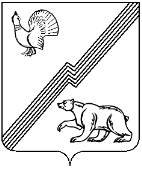 Муниципальное образование городской округ ЮгорскХанты-Мансийского автономного округа - ЮгрыАдминистрация города Югорскаул. 40 лет Победы, д. 11, г. Югорск, Ханты-Мансийский автономный округ – Югра, Тюменская область, 628260,Тел./факс (34675) 5-00-44E-mail: adm@ugorsk.ru